Средно училище „Св. св. Кирил и Методий” — гр. Смолян. 2023 г.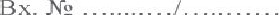 До Директора на СУ „Св. Св. Кирил и Методий”- гр. СмолянЗАЯВЛЕНИЕза кандидатстване за прием в първи класот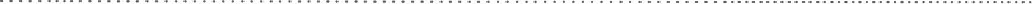 (трите имена на родителя, подаващ заявлението)Госпожо Директор,          Моля синът ми/ дъщеря ми:………………………………………………………………………………… ЕГН ………………………….  (трите имена на детето)………………………………………………………………………………………………………………………………(място на раждане - град, община, област)   Точен адрес:…………………………………………………………………………………………………………………(град, улица, №, блок, вход, етаж, апартамент)да бъде записан/а за ученик/чка в първи клас за учебната 2023/ 2024г.Телефон за връзка: ……………………………………	          e-mail: …………………………………….….Желая детето ми да бъде записано в иновативна паралелка с И У Ч – 3 часа:Технологии и предприемачество, Математика, РодинознаниеЖелая/Не желая детето ми да се обучава в целодневна организация през учебната 2023/2024 г.Желая включване в Занимания по интереси за випуска:Изкуства – хореография, вокална група, свирене на инструмент – гайда, изобразително изкуство;Спорт – плуване, футбол;Английски език;подпис:.........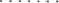 /родител/4 700 Смолян, бул. 59, тел.: 0301 6 4 1 93, e-mail: sou_kim@abv.bg, https:// sou-kim.соm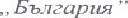 